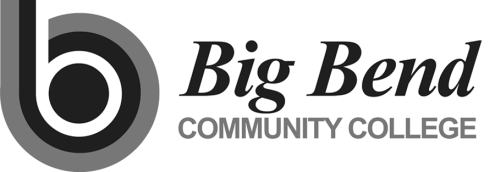 Prepared By: Patrick FordCOURSE DESCRIPTION (as it will appear in the catalog)PREREQUISITES: NoneTEXTBOOK GUIDELINES: Introductory UAS text determined by the unmanned systems faculty (Example:  Introduction to Unmanned Aircraft Systems, 2nd Edition (2016), CRC Press, Marshall, et al) STUDENT LEARNING OUTCOMES: Upon successful completion of the course, students should be able to demonstrate the following knowledge or skills.GENERAL EDUCATION/RELATED INSTRUCTION OUTCOMESCOURSE CONTENT OUTLINEDEPARTMENTAL GUIDELINES _________________________						_________________DIVISION CHAIR APPROVAL						DATEMASTER COURSE OUTLINEDATE: April 2016COURSE TITLE: Introduction to Unmanned Aircraft Systems (UAS)COURSE TITLE: Introduction to Unmanned Aircraft Systems (UAS)COURSE TITLE: Introduction to Unmanned Aircraft Systems (UAS)Dept.: UMSCourse Num: 101(Formerly:   N/A             )CIP Code: 15.0405Intent Code: 21Program Code: 640CREDITS: 5Total Contact Hrs Per Qtr.: 66Lecture Hrs:44Lab Hrs: 22Distribution Desig: Gen ElectiveOther Hrs:Students will be introduced to unmanned aircraft systems (UAS), including UAS types, system operations, current legal and ethical issues, the flight authorization process, safety of flight, sense and avoid technologies, sensors and payloads, human factors, and UAS simulator operation. Describe the major types/groups/categories of UASRecall key aspects of the UAS flight approval/authorization processRecognize legal/ethical considerations for specific types of UAS operationsList the primary types of sensors used for data collectionCompare and contrast types of detect, sense and avoid systemsDifferentiate the various levels of UAS automation and autonomyDemonstrate proper UAS safety proceduresUAS HistoryUAS ElementsU.S. Aviation Regulatory SystemLegal and Ethical Considerations Flight Approval/Authorization ProcessUAS Operations UAS Data Collection and AnalysisUAS Automation and AutonomySafety of FlightDetect, Sense and Avoid SystemsSensors and PayloadsHuman FactorsThe Future of Unmanned SystemsThe syllabus must contain evaluation/grading guidelines, class environment/expectations/rules, course learning outcomes, and a disability services statement.  A schedule must be provided to students that contains content covered (text chapters, topics, etc.), tentative test dates (to include final date/time).  